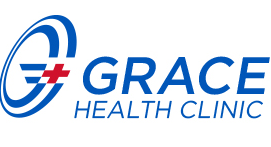 {{BARCODELEFTRIGHT}}